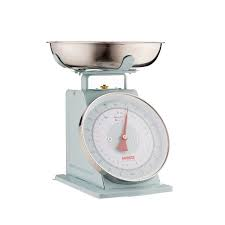 Measurement - Lesson 3I can measure, order and compare objects using familiar metric units of capacity and use scaled instruments to measure and compare capacities.Name:Parents and carers please follow the yellow highlighted sections to support your childDo thisRespond hereCheck In:What shape am I?Write 5 short questions and see if I can guess your shapeSolve:337 + 456 =Write your own addition algorithmWatch;https://www.youtube.com/watch?v=6h0G-7WxSDkDo:Write 5 different ways to make a kilogramFind 5 things that weigh more than 1 kgWhat is the total weight of the following50g 10g 5g 5g 5g 5g10g 50g 50g10g 20g 50g 50g 50gEstimate the weight of an apple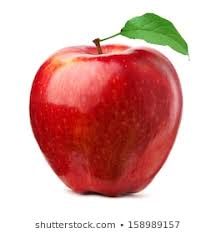 Check outExplain What is mass?